AANGIFTE VAN EEN INDUSTRIELE INRICHTING VAN KLASSE II EN III               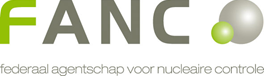 Ik voeg hierbij de te verstrekken technische inlichtingen en bescheiden overeenkomstig artikel 8.2 of 7.2 ( en indien van toepassing de artikelen 5.7.1 en/of 5.7.2) van het koninklijk besluit van 20 juli 2001 betreffende de bescherming tegen de ioniserende stralingen. □ Ik aanvaard/ □ Ik aanvaard niet dat een kopie van de eventuele communicatie in het kader van deze aangifte wordt overgemaakt aan de betrokken erkende instelling.
TE VERSTREKKEN TECHNISCHE INLICHTINGEN EN BESCHEIDEN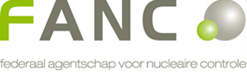 Karakteristieken en bestemming van de radioactieve stoffenNotes :____________________________________________________________________________________________________________________________________________________________________________________________________________________________________________________________________________________________________________________________________________________________________________________TE VERSTREKKEN TECHNISCHE INLICHTINGEN EN BESCHEIDENNotes :____________________________________________________________________________________________________________________________________________________________________________________________________________________________________________________________________________________________________________________________________________________________________________________
__________________________________________________________________________________________________________________________________________________________________________________________________________________________________________________________________________________________
____________________________________________________________________________________________________________________________________________________________________________________________TE VERSTREKKEN TECHNISCHE INLICHTINGEN EN BESCHEIDENBeschermings- of veiligheidsmaatregelen Beschermings- of veiligheidsmaatregelen die aanbevolen worden zowel wat de toestellen en de stoffen betreft, als de lokalen waar ze zich bevinden. - Beschrijving van de inrichting van de lokalen:de afscherming (rekening houdend met de onderliggende en bovenliggende verdiepingen, de bezettingsgraad en de aard van de toestellen (bv. volledig afgeschermd))de middelen om de verspreiding van radionucliden en contaminatie te vermijden (gladde muren en vloeren, makkelijk decontamineerbaar, zonder scheuren, ventilatie)- Beschrijving van de voorziene veiligheidsmaatregelen:individuele bescherming (handschoenen,…)collectieve bescherming (noodstop, werkingssignalisatie, waarschuwingspictogrammen,…)maatregelen om brand/diefstal/verlies te vermijden- Lijst van de voorziene werkprocedures; - Beschrijving van de voorziene middelen om een eventuele contaminatie te vermijden en/of te recupereren;- Beschrijving van de methodes/middelen om zich te verzekeren dat de lozingslimieten niet overschreden worden; - …Respect van basisnormenAlle maatregelen en middelen voorgesteld om de naleving van de in hoofdstuk III bepaalde basisnormen te waarborgen, in het bijzonder deze die betrekking hebben op het optimalisatie -principe vermeld in artikel 20.1.1.1, punt b). Bijvoorbeeld: controle op de toegang naar de gecontroleerde zones, periodiek bijwerken van de werkprocedures onder andere op basis van de door het personeel gekregen dosissen...Voorstel erkende instellingFysische controleWie zal de taken van de fysische controle verzekeringen (art. 23.9/art. 23.10 van het KB van 20 juli 2001):□ Interne dienst fysische controle, naam van de erkende expert(en) in de fysische controle : ________________________________________
□ Be.Sure□ Techni-Test□ Vinçotte ControlatomWie is aangeduid als aangestelde voor bewaking conform artikel 30.4 van het KB van 20 juli 2001:
__________________________________________________________________________(naam+functie)Aantal beroepshalve blootgestelde personen10Aantal beroepshalve blootgestelde personen op basis van een werkpostanalyse. Deze moet beschikbaar zijn bij het opstellen van het PV van oplevering.Zijn er beroepshalve blootgestelde personen?□ Nee
□ Ja, naam van de erkende geneesheer belast met de medische controle van de werknemers: ________________________________Kwalificatie en bevoegdheidKwalificatie en bevoegdheid van het personeel belast met de voortbrengst, de verdeling, het gebruik en de bewaking van de stoffen en toestellen die ioniserende stralingen kunnen voortbrengen.- basisvorming in stralingsbescherming ;- opleiding/informatie aangepast aan de werkpost- specifieke opleiding/erkenning in kwaliteitscontrole voor het gebruik van ioniserende stralingen voor medische doeleinden (Hoofdstuk VI van het KB van 20 juli 2001).InplantingPlaats waar de toestellen of stoffen gefabriceerd, voortgebracht, in bezit gehouden of aangewend worden. Te voorzien :- een plan opgemaakt op een schaal van ten minsten 5 mm per meter, met aanduiding van de installaties en van de lokalen die ze bevatten, alsook de lokalen die op minder dan 20 m van de bronnen gelegen zijn en de bestemming van die lokalen ;- inplanting van de toestellen of stoffen (verdiep, lokaal,…): aan te duiden op plan.Radioactieve afvalstoffenVoorziet u de productie van radioactieve afvalstoffen ?□ Nee
□ Ja : beschrijving van het type afval en het beheer van dit afval tot effectieve verwijderingTE VERSTREKKEN TECHNISCHE INLICHTINGEN EN BESCHEIDEN
ENKEL VOOR INRICHTINGEN VAN KLASSE IIInplantingIs de totale voorziene activiteit in de inrichting (in Bq) hoger dan de waarde waarvan sprake in art. 7.2.8 de van het KB van  20 juli 2001 of betreft de aanvraag een deeltjesversneller?□ Nee :
- Grondige beschrijving van de inplanting van het bedrijf en zijn omgeving (risico-bedrijven, woonzones, scholen in de omgeving,…) - Lijst van gemeenten gelegen in een straal van 100m vanaf de grens van het terrein. □ Ja :- Grondige beschrijving van de inplanting van het bedrijf en zijn omgeving (risico-bedrijven, woonzones, scholen in de omgeving,…)  - Lijst van gemeenten gelegen in een straal van 500m vanaf de grens van het terrein. Verslag meest ernstige ongevallenIs de totale voorziene activiteit in de inrichting (in Bq) hoger dan de waarde waarvan sprake in art. 7.2.8 de van het KB van  20 juli 2001 ?□ Nee.□ Ja,  een verslag waarin de meest ernstige ongevallen die zich kunnen voordoen in de installatie worden beschreven en waarvan de waarschijnlijkheid van voorkomen evenals de te voorziene gevolgen voor de bevolking en de werkers worden geëvalueerd, moet toegevoegd worden aan deze aangifte. Lozingen Voorziet u het lozen van radioactieve stoffen in vloeibare of gasvormige vorm ?□ Nee
□ Ja, een verslag betreffende de radiologische gevolgen van de vloeibare en gasvormige lozingen, moet toegevoegd worden aan deze aangifte.De ondergetekende,□ De heer
□ MevrouwNaamNaamNaamNaamVoornaamVoornaamVoornaamVoornaamVoornaamVoornaamIn hoedanigheid van:
□ directeur
□ preventieadviseur□ hoofd dienst fysische controle□ andere:In hoedanigheid van:
□ directeur
□ preventieadviseur□ hoofd dienst fysische controle□ andere:Met woonplaats te:Met woonplaats te:Met woonplaats te:Met woonplaats te:Met woonplaats te:Met woonplaats te:Met woonplaats te:Met woonplaats te:Met woonplaats te:In hoedanigheid van:
□ directeur
□ preventieadviseur□ hoofd dienst fysische controle□ andere:In hoedanigheid van:
□ directeur
□ preventieadviseur□ hoofd dienst fysische controle□ andere:StraatStraatStraatStraatStraatStraatNrNrBusIn hoedanigheid van:
□ directeur
□ preventieadviseur□ hoofd dienst fysische controle□ andere:In hoedanigheid van:
□ directeur
□ preventieadviseur□ hoofd dienst fysische controle□ andere:PostcodePostcodePlaatsPlaatsPlaatsPlaatsPlaatsPlaatsPlaatsIn hoedanigheid van:
□ directeur
□ preventieadviseur□ hoofd dienst fysische controle□ andere:In hoedanigheid van:
□ directeur
□ preventieadviseur□ hoofd dienst fysische controle□ andere:e-mailadrese-mailadrese-mailadrese-mailadrese-mailadrese-mailadrese-mailadrese-mailadrese-mailadresDient een aangifte in, in het kader van :□ een initiële vergunningsaanvraag (eerste aangifte)□ een aanvraag tot verlenging van vergunning□ een aanvraag tot wijziging van vergunning2Dient een aangifte in, in het kader van :□ een initiële vergunningsaanvraag (eerste aangifte)□ een aanvraag tot verlenging van vergunning□ een aanvraag tot wijziging van vergunning2Dient een aangifte in, in het kader van :□ een initiële vergunningsaanvraag (eerste aangifte)□ een aanvraag tot verlenging van vergunning□ een aanvraag tot wijziging van vergunning2Dient een aangifte in, in het kader van :□ een initiële vergunningsaanvraag (eerste aangifte)□ een aanvraag tot verlenging van vergunning□ een aanvraag tot wijziging van vergunning2Dient een aangifte in, in het kader van :□ een initiële vergunningsaanvraag (eerste aangifte)□ een aanvraag tot verlenging van vergunning□ een aanvraag tot wijziging van vergunning2Dient een aangifte in, in het kader van :□ een initiële vergunningsaanvraag (eerste aangifte)□ een aanvraag tot verlenging van vergunning□ een aanvraag tot wijziging van vergunning2Referentienummer en einddatum van de huidige geldige vergunningReferentienummer en einddatum van de huidige geldige vergunningReferentienummer en einddatum van de huidige geldige vergunningReferentienummer en einddatum van de huidige geldige vergunningReferentienummer en einddatum van de huidige geldige vergunning     In geval van wijziging :    □ vervanging van bron(nen)                  □ toevoeging van bron(nen)                □ verwijdering van bron(nen)    		    □ toevoeging van toestel(len)                □ verwijdering van toestel(len)            □ verplaatsing van lokaal              
    □ belangrijke wijziging van het lokaal     □ vervanging van toestel(len)              □ administratieve wijziging     Bijzonderheden : ___________________________________________________________________________________________________________________________________________________________________________
____________________________________________________________________________________________     In geval van wijziging :    □ vervanging van bron(nen)                  □ toevoeging van bron(nen)                □ verwijdering van bron(nen)    		    □ toevoeging van toestel(len)                □ verwijdering van toestel(len)            □ verplaatsing van lokaal              
    □ belangrijke wijziging van het lokaal     □ vervanging van toestel(len)              □ administratieve wijziging     Bijzonderheden : ___________________________________________________________________________________________________________________________________________________________________________
____________________________________________________________________________________________     In geval van wijziging :    □ vervanging van bron(nen)                  □ toevoeging van bron(nen)                □ verwijdering van bron(nen)    		    □ toevoeging van toestel(len)                □ verwijdering van toestel(len)            □ verplaatsing van lokaal              
    □ belangrijke wijziging van het lokaal     □ vervanging van toestel(len)              □ administratieve wijziging     Bijzonderheden : ___________________________________________________________________________________________________________________________________________________________________________
____________________________________________________________________________________________     In geval van wijziging :    □ vervanging van bron(nen)                  □ toevoeging van bron(nen)                □ verwijdering van bron(nen)    		    □ toevoeging van toestel(len)                □ verwijdering van toestel(len)            □ verplaatsing van lokaal              
    □ belangrijke wijziging van het lokaal     □ vervanging van toestel(len)              □ administratieve wijziging     Bijzonderheden : ___________________________________________________________________________________________________________________________________________________________________________
____________________________________________________________________________________________     In geval van wijziging :    □ vervanging van bron(nen)                  □ toevoeging van bron(nen)                □ verwijdering van bron(nen)    		    □ toevoeging van toestel(len)                □ verwijdering van toestel(len)            □ verplaatsing van lokaal              
    □ belangrijke wijziging van het lokaal     □ vervanging van toestel(len)              □ administratieve wijziging     Bijzonderheden : ___________________________________________________________________________________________________________________________________________________________________________
____________________________________________________________________________________________     In geval van wijziging :    □ vervanging van bron(nen)                  □ toevoeging van bron(nen)                □ verwijdering van bron(nen)    		    □ toevoeging van toestel(len)                □ verwijdering van toestel(len)            □ verplaatsing van lokaal              
    □ belangrijke wijziging van het lokaal     □ vervanging van toestel(len)              □ administratieve wijziging     Bijzonderheden : ___________________________________________________________________________________________________________________________________________________________________________
____________________________________________________________________________________________     In geval van wijziging :    □ vervanging van bron(nen)                  □ toevoeging van bron(nen)                □ verwijdering van bron(nen)    		    □ toevoeging van toestel(len)                □ verwijdering van toestel(len)            □ verplaatsing van lokaal              
    □ belangrijke wijziging van het lokaal     □ vervanging van toestel(len)              □ administratieve wijziging     Bijzonderheden : ___________________________________________________________________________________________________________________________________________________________________________
____________________________________________________________________________________________     In geval van wijziging :    □ vervanging van bron(nen)                  □ toevoeging van bron(nen)                □ verwijdering van bron(nen)    		    □ toevoeging van toestel(len)                □ verwijdering van toestel(len)            □ verplaatsing van lokaal              
    □ belangrijke wijziging van het lokaal     □ vervanging van toestel(len)              □ administratieve wijziging     Bijzonderheden : ___________________________________________________________________________________________________________________________________________________________________________
____________________________________________________________________________________________     In geval van wijziging :    □ vervanging van bron(nen)                  □ toevoeging van bron(nen)                □ verwijdering van bron(nen)    		    □ toevoeging van toestel(len)                □ verwijdering van toestel(len)            □ verplaatsing van lokaal              
    □ belangrijke wijziging van het lokaal     □ vervanging van toestel(len)              □ administratieve wijziging     Bijzonderheden : ___________________________________________________________________________________________________________________________________________________________________________
____________________________________________________________________________________________     In geval van wijziging :    □ vervanging van bron(nen)                  □ toevoeging van bron(nen)                □ verwijdering van bron(nen)    		    □ toevoeging van toestel(len)                □ verwijdering van toestel(len)            □ verplaatsing van lokaal              
    □ belangrijke wijziging van het lokaal     □ vervanging van toestel(len)              □ administratieve wijziging     Bijzonderheden : ___________________________________________________________________________________________________________________________________________________________________________
____________________________________________________________________________________________     In geval van wijziging :    □ vervanging van bron(nen)                  □ toevoeging van bron(nen)                □ verwijdering van bron(nen)    		    □ toevoeging van toestel(len)                □ verwijdering van toestel(len)            □ verplaatsing van lokaal              
    □ belangrijke wijziging van het lokaal     □ vervanging van toestel(len)              □ administratieve wijziging     Bijzonderheden : ___________________________________________________________________________________________________________________________________________________________________________
____________________________________________________________________________________________Verklaart te willen uitbaten of verder uit te baten van een□ inrichting van klasse II
□ inrichting van klasse III	 □ mobiele installatie (gebruik in een mobiele inrichting)□ tijdelijk of bij gelegenheid uitgevoerde werkzaamheden (gebruik op een werf buiten de inrichting)       Duur van de werken : _______________________________________________□ andere : ___________________________________________________________Bijzonderheden : _________________________________________________________Verklaart te willen uitbaten of verder uit te baten van een□ inrichting van klasse II
□ inrichting van klasse III	 □ mobiele installatie (gebruik in een mobiele inrichting)□ tijdelijk of bij gelegenheid uitgevoerde werkzaamheden (gebruik op een werf buiten de inrichting)       Duur van de werken : _______________________________________________□ andere : ___________________________________________________________Bijzonderheden : _________________________________________________________Verklaart te willen uitbaten of verder uit te baten van een□ inrichting van klasse II
□ inrichting van klasse III	 □ mobiele installatie (gebruik in een mobiele inrichting)□ tijdelijk of bij gelegenheid uitgevoerde werkzaamheden (gebruik op een werf buiten de inrichting)       Duur van de werken : _______________________________________________□ andere : ___________________________________________________________Bijzonderheden : _________________________________________________________Verklaart te willen uitbaten of verder uit te baten van een□ inrichting van klasse II
□ inrichting van klasse III	 □ mobiele installatie (gebruik in een mobiele inrichting)□ tijdelijk of bij gelegenheid uitgevoerde werkzaamheden (gebruik op een werf buiten de inrichting)       Duur van de werken : _______________________________________________□ andere : ___________________________________________________________Bijzonderheden : _________________________________________________________Verklaart te willen uitbaten of verder uit te baten van een□ inrichting van klasse II
□ inrichting van klasse III	 □ mobiele installatie (gebruik in een mobiele inrichting)□ tijdelijk of bij gelegenheid uitgevoerde werkzaamheden (gebruik op een werf buiten de inrichting)       Duur van de werken : _______________________________________________□ andere : ___________________________________________________________Bijzonderheden : _________________________________________________________Verklaart te willen uitbaten of verder uit te baten van een□ inrichting van klasse II
□ inrichting van klasse III	 □ mobiele installatie (gebruik in een mobiele inrichting)□ tijdelijk of bij gelegenheid uitgevoerde werkzaamheden (gebruik op een werf buiten de inrichting)       Duur van de werken : _______________________________________________□ andere : ___________________________________________________________Bijzonderheden : _________________________________________________________Verklaart te willen uitbaten of verder uit te baten van een□ inrichting van klasse II
□ inrichting van klasse III	 □ mobiele installatie (gebruik in een mobiele inrichting)□ tijdelijk of bij gelegenheid uitgevoerde werkzaamheden (gebruik op een werf buiten de inrichting)       Duur van de werken : _______________________________________________□ andere : ___________________________________________________________Bijzonderheden : _________________________________________________________Verklaart te willen uitbaten of verder uit te baten van een□ inrichting van klasse II
□ inrichting van klasse III	 □ mobiele installatie (gebruik in een mobiele inrichting)□ tijdelijk of bij gelegenheid uitgevoerde werkzaamheden (gebruik op een werf buiten de inrichting)       Duur van de werken : _______________________________________________□ andere : ___________________________________________________________Bijzonderheden : _________________________________________________________Verklaart te willen uitbaten of verder uit te baten van een□ inrichting van klasse II
□ inrichting van klasse III	 □ mobiele installatie (gebruik in een mobiele inrichting)□ tijdelijk of bij gelegenheid uitgevoerde werkzaamheden (gebruik op een werf buiten de inrichting)       Duur van de werken : _______________________________________________□ andere : ___________________________________________________________Bijzonderheden : _________________________________________________________Met ingebruiksname:Voorziene datum van ingebruiknamevan de (gewijzigde) installatiesMet ingebruiksname:Voorziene datum van ingebruiknamevan de (gewijzigde) installatiesDoor exploitantDoor exploitantDoor exploitantDoor exploitantDoor exploitantDoor exploitantDoor exploitantDoor exploitantDoor exploitantDoor exploitantDoor exploitantNaam van de exploitant of benaming van de exploiterende ondernemingNaam van de exploitant of benaming van de exploiterende ondernemingNaam van de exploitant of benaming van de exploiterende ondernemingMet adres van de exploitatiezetel□ hetzelfde adres als dat van de woonplaats□ andere :Straat +Nr + BusPostcode + PlaatsMet adres van de exploitatiezetel□ hetzelfde adres als dat van de woonplaats□ andere :Straat +Nr + BusPostcode + PlaatsMet adres van de exploitatiezetel□ hetzelfde adres als dat van de woonplaats□ andere :Straat +Nr + BusPostcode + PlaatsMet adres van de exploitatiezetel□ hetzelfde adres als dat van de woonplaats□ andere :Straat +Nr + BusPostcode + PlaatsMet adres van de exploitatiezetel□ hetzelfde adres als dat van de woonplaats□ andere :Straat +Nr + BusPostcode + PlaatsMet adres van de exploitatiezetel□ hetzelfde adres als dat van de woonplaats□ andere :Straat +Nr + BusPostcode + PlaatsMet adres van de exploitatiezetel□ hetzelfde adres als dat van de woonplaats□ andere :Straat +Nr + BusPostcode + PlaatsMet adres van de exploitatiezetel□ hetzelfde adres als dat van de woonplaats□ andere :Straat +Nr + BusPostcode + PlaatsOndernemingsnummer (KBO)Ondernemingsnummer (KBO)Ondernemingsnummer (KBO)Met adres van de exploitatiezetel□ hetzelfde adres als dat van de woonplaats□ andere :Straat +Nr + BusPostcode + PlaatsMet adres van de exploitatiezetel□ hetzelfde adres als dat van de woonplaats□ andere :Straat +Nr + BusPostcode + PlaatsMet adres van de exploitatiezetel□ hetzelfde adres als dat van de woonplaats□ andere :Straat +Nr + BusPostcode + PlaatsMet adres van de exploitatiezetel□ hetzelfde adres als dat van de woonplaats□ andere :Straat +Nr + BusPostcode + PlaatsMet adres van de exploitatiezetel□ hetzelfde adres als dat van de woonplaats□ andere :Straat +Nr + BusPostcode + PlaatsMet adres van de exploitatiezetel□ hetzelfde adres als dat van de woonplaats□ andere :Straat +Nr + BusPostcode + PlaatsMet adres van de exploitatiezetel□ hetzelfde adres als dat van de woonplaats□ andere :Straat +Nr + BusPostcode + PlaatsMet adres van de exploitatiezetel□ hetzelfde adres als dat van de woonplaats□ andere :Straat +Nr + BusPostcode + PlaatsE-mailadres voor officiële correspondentie :E-mailadres voor officiële correspondentie :E-mailadres voor officiële correspondentie :Met adres van de maatschappelijke zetel□ hetzelfde adres als dat van de woonplaats□ hetzelfde adres als dat van de exploitatiezetel□ andere :Straat + Nr + Bus
Postcode + PlaatsMet adres van de maatschappelijke zetel□ hetzelfde adres als dat van de woonplaats□ hetzelfde adres als dat van de exploitatiezetel□ andere :Straat + Nr + Bus
Postcode + PlaatsMet adres van de maatschappelijke zetel□ hetzelfde adres als dat van de woonplaats□ hetzelfde adres als dat van de exploitatiezetel□ andere :Straat + Nr + Bus
Postcode + PlaatsMet adres van de maatschappelijke zetel□ hetzelfde adres als dat van de woonplaats□ hetzelfde adres als dat van de exploitatiezetel□ andere :Straat + Nr + Bus
Postcode + PlaatsMet adres van de maatschappelijke zetel□ hetzelfde adres als dat van de woonplaats□ hetzelfde adres als dat van de exploitatiezetel□ andere :Straat + Nr + Bus
Postcode + PlaatsMet adres van de maatschappelijke zetel□ hetzelfde adres als dat van de woonplaats□ hetzelfde adres als dat van de exploitatiezetel□ andere :Straat + Nr + Bus
Postcode + PlaatsMet adres van de maatschappelijke zetel□ hetzelfde adres als dat van de woonplaats□ hetzelfde adres als dat van de exploitatiezetel□ andere :Straat + Nr + Bus
Postcode + PlaatsMet adres van de maatschappelijke zetel□ hetzelfde adres als dat van de woonplaats□ hetzelfde adres als dat van de exploitatiezetel□ andere :Straat + Nr + Bus
Postcode + PlaatsMet contactpersoon□ zelfde coördinaten als van de aanvrager□ andere :          □ De heer	   □ MevrouwNaam
in hoedanigheid vanNr. tel/GSME-mailadres van de contactpersoon7 :Met contactpersoon□ zelfde coördinaten als van de aanvrager□ andere :          □ De heer	   □ MevrouwNaam
in hoedanigheid vanNr. tel/GSME-mailadres van de contactpersoon7 :Met contactpersoon□ zelfde coördinaten als van de aanvrager□ andere :          □ De heer	   □ MevrouwNaam
in hoedanigheid vanNr. tel/GSME-mailadres van de contactpersoon7 :Met adres van de maatschappelijke zetel□ hetzelfde adres als dat van de woonplaats□ hetzelfde adres als dat van de exploitatiezetel□ andere :Straat + Nr + Bus
Postcode + PlaatsMet adres van de maatschappelijke zetel□ hetzelfde adres als dat van de woonplaats□ hetzelfde adres als dat van de exploitatiezetel□ andere :Straat + Nr + Bus
Postcode + PlaatsMet adres van de maatschappelijke zetel□ hetzelfde adres als dat van de woonplaats□ hetzelfde adres als dat van de exploitatiezetel□ andere :Straat + Nr + Bus
Postcode + PlaatsMet adres van de maatschappelijke zetel□ hetzelfde adres als dat van de woonplaats□ hetzelfde adres als dat van de exploitatiezetel□ andere :Straat + Nr + Bus
Postcode + PlaatsMet adres van de maatschappelijke zetel□ hetzelfde adres als dat van de woonplaats□ hetzelfde adres als dat van de exploitatiezetel□ andere :Straat + Nr + Bus
Postcode + PlaatsMet adres van de maatschappelijke zetel□ hetzelfde adres als dat van de woonplaats□ hetzelfde adres als dat van de exploitatiezetel□ andere :Straat + Nr + Bus
Postcode + PlaatsMet adres van de maatschappelijke zetel□ hetzelfde adres als dat van de woonplaats□ hetzelfde adres als dat van de exploitatiezetel□ andere :Straat + Nr + Bus
Postcode + PlaatsMet adres van de maatschappelijke zetel□ hetzelfde adres als dat van de woonplaats□ hetzelfde adres als dat van de exploitatiezetel□ andere :Straat + Nr + Bus
Postcode + PlaatsMet facturatieadres :□ hetzelfde adres als dat van de exploitatiezetel
□ hetzelfde adres als dat van de maatschappelijke zetel□ andere :    Straat + Nr + Bus
Postcode + PlaatsMet facturatieadres :□ hetzelfde adres als dat van de exploitatiezetel
□ hetzelfde adres als dat van de maatschappelijke zetel□ andere :    Straat + Nr + Bus
Postcode + PlaatsMet facturatieadres :□ hetzelfde adres als dat van de exploitatiezetel
□ hetzelfde adres als dat van de maatschappelijke zetel□ andere :    Straat + Nr + Bus
Postcode + PlaatsOpslaglocatie in het geval van tijdelijk of bij gelegenheid uitgevoerde werkzaamhedenSitePlaats + Nr + Bus
Postcode + PlaatsOpslaglocatie in het geval van tijdelijk of bij gelegenheid uitgevoerde werkzaamhedenSitePlaats + Nr + Bus
Postcode + PlaatsOpslaglocatie in het geval van tijdelijk of bij gelegenheid uitgevoerde werkzaamhedenSitePlaats + Nr + Bus
Postcode + PlaatsOpslaglocatie in het geval van tijdelijk of bij gelegenheid uitgevoerde werkzaamhedenSitePlaats + Nr + Bus
Postcode + PlaatsOpslaglocatie in het geval van tijdelijk of bij gelegenheid uitgevoerde werkzaamhedenSitePlaats + Nr + Bus
Postcode + PlaatsOpslaglocatie in het geval van tijdelijk of bij gelegenheid uitgevoerde werkzaamhedenSitePlaats + Nr + Bus
Postcode + PlaatsOpslaglocatie in het geval van tijdelijk of bij gelegenheid uitgevoerde werkzaamhedenSitePlaats + Nr + Bus
Postcode + PlaatsOpslaglocatie in het geval van tijdelijk of bij gelegenheid uitgevoerde werkzaamhedenSitePlaats + Nr + Bus
Postcode + PlaatsContactpersoon facturatieNaam   Nr. tel/GSME-mailadres  Contactpersoon facturatieNaam   Nr. tel/GSME-mailadres  Contactpersoon facturatieNaam   Nr. tel/GSME-mailadres  Opslaglocatie in het geval van tijdelijk of bij gelegenheid uitgevoerde werkzaamhedenSitePlaats + Nr + Bus
Postcode + PlaatsOpslaglocatie in het geval van tijdelijk of bij gelegenheid uitgevoerde werkzaamhedenSitePlaats + Nr + Bus
Postcode + PlaatsOpslaglocatie in het geval van tijdelijk of bij gelegenheid uitgevoerde werkzaamhedenSitePlaats + Nr + Bus
Postcode + PlaatsOpslaglocatie in het geval van tijdelijk of bij gelegenheid uitgevoerde werkzaamhedenSitePlaats + Nr + Bus
Postcode + PlaatsOpslaglocatie in het geval van tijdelijk of bij gelegenheid uitgevoerde werkzaamhedenSitePlaats + Nr + Bus
Postcode + PlaatsOpslaglocatie in het geval van tijdelijk of bij gelegenheid uitgevoerde werkzaamhedenSitePlaats + Nr + Bus
Postcode + PlaatsOpslaglocatie in het geval van tijdelijk of bij gelegenheid uitgevoerde werkzaamhedenSitePlaats + Nr + Bus
Postcode + PlaatsOpslaglocatie in het geval van tijdelijk of bij gelegenheid uitgevoerde werkzaamhedenSitePlaats + Nr + Bus
Postcode + PlaatsVerbindt zich ertoe :een verzekeringspolis af te sluiten om de burgerlijke aansprakelijkheid tedekken die uit nucleaire activiteiten voortspruit;zich in te schrijven bij NIRAS en met deze instelling een overeenkomst af te sluiten betreffende het beheer van het geheel van de radioactieve afvalstoffendie uit de betrokken handeling voortvloeien.Verbindt zich ertoe :een verzekeringspolis af te sluiten om de burgerlijke aansprakelijkheid tedekken die uit nucleaire activiteiten voortspruit;zich in te schrijven bij NIRAS en met deze instelling een overeenkomst af te sluiten betreffende het beheer van het geheel van de radioactieve afvalstoffendie uit de betrokken handeling voortvloeien.Verbindt zich ertoe :een verzekeringspolis af te sluiten om de burgerlijke aansprakelijkheid tedekken die uit nucleaire activiteiten voortspruit;zich in te schrijven bij NIRAS en met deze instelling een overeenkomst af te sluiten betreffende het beheer van het geheel van de radioactieve afvalstoffendie uit de betrokken handeling voortvloeien.Verbindt zich ertoe :een verzekeringspolis af te sluiten om de burgerlijke aansprakelijkheid tedekken die uit nucleaire activiteiten voortspruit;zich in te schrijven bij NIRAS en met deze instelling een overeenkomst af te sluiten betreffende het beheer van het geheel van de radioactieve afvalstoffendie uit de betrokken handeling voortvloeien.Verbindt zich ertoe :een verzekeringspolis af te sluiten om de burgerlijke aansprakelijkheid tedekken die uit nucleaire activiteiten voortspruit;zich in te schrijven bij NIRAS en met deze instelling een overeenkomst af te sluiten betreffende het beheer van het geheel van de radioactieve afvalstoffendie uit de betrokken handeling voortvloeien.Verbindt zich ertoe :een verzekeringspolis af te sluiten om de burgerlijke aansprakelijkheid tedekken die uit nucleaire activiteiten voortspruit;zich in te schrijven bij NIRAS en met deze instelling een overeenkomst af te sluiten betreffende het beheer van het geheel van de radioactieve afvalstoffendie uit de betrokken handeling voortvloeien.Verbindt zich ertoe :een verzekeringspolis af te sluiten om de burgerlijke aansprakelijkheid tedekken die uit nucleaire activiteiten voortspruit;zich in te schrijven bij NIRAS en met deze instelling een overeenkomst af te sluiten betreffende het beheer van het geheel van de radioactieve afvalstoffendie uit de betrokken handeling voortvloeien.Datum + Handtekening van de aanvragerDatum + Handtekening van de aanvragerDatum + Handtekening van de aanvragerDatum + Handtekening van de aanvragerBevestigt:Kennis genomen te hebben van deze aangifte en geen opmerkingen heeft. Bevestigt:Kennis genomen te hebben van deze aangifte en geen opmerkingen heeft. Bevestigt:Kennis genomen te hebben van deze aangifte en geen opmerkingen heeft. Bevestigt:Kennis genomen te hebben van deze aangifte en geen opmerkingen heeft. Bevestigt:Kennis genomen te hebben van deze aangifte en geen opmerkingen heeft. Bevestigt:Kennis genomen te hebben van deze aangifte en geen opmerkingen heeft. Bevestigt:Kennis genomen te hebben van deze aangifte en geen opmerkingen heeft. Datum+ Naam + Handtekening van de expert in defysische controle    Datum+ Naam + Handtekening van de expert in defysische controle    Datum+ Naam + Handtekening van de expert in defysische controle    Datum+ Naam + Handtekening van de expert in defysische controle    Ingekapselde Radioactieve StoffenIngekapselde Radioactieve StoffenIngekapselde Radioactieve StoffenIngekapselde Radioactieve StoffenIngekapselde Radioactieve StoffenAantalRadionuclideMax. activiteit/bron (MBq)Max. activiteit (MBq)Gebruik - Referentienummer (*)(* ) TABEL A : REFERENTIE INGEKAPSELDE RADIOACTIEVE BRONNEN (* ) TABEL A : REFERENTIE INGEKAPSELDE RADIOACTIEVE BRONNEN (* ) TABEL A : REFERENTIE INGEKAPSELDE RADIOACTIEVE BRONNEN (* ) TABEL A : REFERENTIE INGEKAPSELDE RADIOACTIEVE BRONNEN (* ) TABEL A : REFERENTIE INGEKAPSELDE RADIOACTIEVE BRONNEN (* ) TABEL A : REFERENTIE INGEKAPSELDE RADIOACTIEVE BRONNEN Referentienr.GebruikReferentienr.GebruikReferentienr.GebruikA001ActivatieA013DiktemetingA025Opsporen van vreemde materialenA002AfschermingA014DistributieA026PositioneringA003BloedbestralingA015GewichtsmetingA027ReactorbrandstofA004Buiten gebruikA016Industriële radiografieA028RookdetectieA005KalibratieA017InspectieA029SplijtstofcyclusA006ChromatografieA018LuchtbemonsteringA030SporendetectieA007ConcentratiemetingA019Meting asgehalteA031Sterilisatie/bestralingA008ControlebronA020NiveaumetingA032TegengewichtA009DateringA021OnderzoekA033Vermogen productieA010DebietmetingA022OntstekingA034VochtigheidsmetingA011DemonstratieA023OpleidingA035FluorescentieA012DensiteitsmetingA024Opslag van gebruikersgoederenA036Andere (te verduidelijken in de notes)Niet-ingekapselde radioactieve bronnenNiet-ingekapselde radioactieve bronnenNiet-ingekapselde radioactieve bronnenNiet-ingekapselde radioactieve bronnenRadionuclideMax. activiteit  (MBq)VormGebruik – referentienummer (**)□ vloeistof          □ gas□ andere:□ vloeistof          □ gas□ andere:□ vloeistof          □ gas□ andere:□ vloeistof          □ gas□ andere:□ vloeistof          □ gas□ andere:□ vloeistof          □ gas□ andere:□ vloeistof          □ gas□ andere:□ vloeistof          □ gas□ andere:□ vloeistof          □ gas□ andere:(** )TABEL B: REFERENTIE NIET-INGEKAPSELDE RADIOACTIEVE BRONNEN(** )TABEL B: REFERENTIE NIET-INGEKAPSELDE RADIOACTIEVE BRONNEN(** )TABEL B: REFERENTIE NIET-INGEKAPSELDE RADIOACTIEVE BRONNEN(** )TABEL B: REFERENTIE NIET-INGEKAPSELDE RADIOACTIEVE BRONNEN(** )TABEL B: REFERENTIE NIET-INGEKAPSELDE RADIOACTIEVE BRONNEN(** )TABEL B: REFERENTIE NIET-INGEKAPSELDE RADIOACTIEVE BRONNENReferentienr.GebruikReferentienr.GebruikReferentienr.GebruikB001ProcesanalyseB004OpleidingB007OnderzoekB002DemonstratieB005Productie van gebruiksgoederenB008Opslag van gebruikersgoederenB003DistributieB006IsotopenproductieB009Andere (te verduidelijken in de notes)Toestellen die X-stralen voortbrengenToestellen die X-stralen voortbrengenToestellen die X-stralen voortbrengenToestellen die X-stralen voortbrengenToestellen die X-stralen voortbrengenAantalAantal RX buizenMax spanning (kV)Merk (indien reeds gekend)Gebruik  - Referentienr. (***)(***) TABEL C : REFERENTIE X-STRALENTOESTELLEN (***) TABEL C : REFERENTIE X-STRALENTOESTELLEN (***) TABEL C : REFERENTIE X-STRALENTOESTELLEN (***) TABEL C : REFERENTIE X-STRALENTOESTELLEN (***) TABEL C : REFERENTIE X-STRALENTOESTELLEN (***) TABEL C : REFERENTIE X-STRALENTOESTELLEN Referentienr.GebruikReferentienr.GebruikReferentienr.GebruikC001BagagecontroleC010BloedbestralingC019Industrial Computed Tomografie (CT)C002DemonstratieC011KlystronC020Brief- en /of pakjescontroleC003Opsporen van vreemde materialenC012Onderhoud/herstellingC021Elektrische uitrusting die RX genererenC004X-stralendiffractieC013DebietmetingC022Scanning elektron microscopieC005X-stralenfluorescentieC014GewichtsmetingC023Transmissie elektron microscopieC006OpleidingC015NiveaumetingC023X-stralen fotoelektron spectroscopieC007Deeltjesgrootte analyseC016DiktemetingC024Andere (te verduidelijken in de notes)C008Buiten gebruikC017Industriële radiografieC009InspectieC018Sterilisatie/bestralingVersnellers9Versnellers9Versnellers9Versnellers9Versnellers9AantalTypeMax. spanning (MV)Max. energie (MeV)Gebruik – Referentienr. (****)□ cyclotron          □ lineaire□ andere: □ cyclotron          □ lineaire□ andere: □ cyclotron          □ lineaire□ andere: □ cyclotron          □ lineaire□ andere: □ cyclotron          □ lineaire□ andere: □ cyclotron          □ lineaire□ andere: :  (****) TABEL D : REFERENTIE VERSNELLERS (****) TABEL D : REFERENTIE VERSNELLERS (****) TABEL D : REFERENTIE VERSNELLERS (****) TABEL D : REFERENTIE VERSNELLERS (****) TABEL D : REFERENTIE VERSNELLERS (****) TABEL D : REFERENTIE VERSNELLERS Referentienr.GebruikReferentienr.GebruikReferentienr.GebruikD001ActivatieD005BloedbestralingD010Materiaal behandelingD002MateriaalanalyseD007ProtontherapieD011Andere (te verduidelijken in de notes)D003MetaalbewerkingD008LassenD0043D printerD009Halfgeleider technologieEen voorstel tot aanduiding van een erkende instelling belast met de controles voorzien in het KB van 20 juli 2001 :□ BelV□ Be.Sure□ Techni-Test
□ Vinçotte Controlatom